ДЕРЖАВНИЙ  ЦЕНТР ЗАЙНЯТОСТІ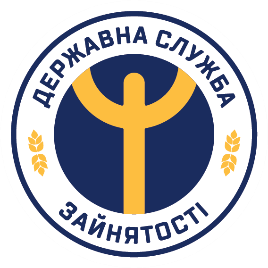 МИКОЛАЇВСЬКИЙ ОБЛАСНИЙ ЦЕНТР ЗАЙНЯТОСТІвул.Нікольська,68, м.Миколаїв, 54001, тел.(0512) 37-13-31,факс 37-02-14Е-mail: zagal@ocz-mk.gov.uaWebhttps://mik.dcz.gov.ua Код ЄДРПОУ 03491441ПРЕСРЕЛІЗНа Миколаївщині поступово зменшується кількість зареєстрованих безробітних За сім місяців 2020 року послугами Миколаївської обласної служби зайнятості скористалися 54,3 тис. громадян. Це на 900 більше, ніж протягом аналогічного періоду минулого року. За цей час було працевлаштовано 13,8 тис. клієнтів, що на 4,4 тис. менше, ніж у січні-липні 2019. Про це повідомив директор Миколаївського обласного центру зайнятості Дмитро Оборонько.	«Наразі поступово відновлюється робота підприємств та організацій як по всій Україні, так на Миколаївщині. Як наслідок – зменшується кількість зареєстрованих безробітних. Так, у квітні статус безробітного отримали 3,6 тис. осіб, у травні їх кількість становила 2,5 тис., у червні – 2,3 тис. осіб, у липні – 2,2 тисячі», – зазначив керівник ОЦЗ.	Загалом з початку року у базі Миколаївської обласної служби зайнятості було майже 17,5 тис. вакансій, із них 10,1 тис. за робітничими професіями, 4,4 тис. вакансій для службовців, майже 3 тис. – за найпростішими професіями. Станом на 1 серпня у базі обласної служби зайнятості налічувалося 1567 вакансій, серед них 27% із мінімальною заробітною платою, в 67% пропонується вище мінімальної до  середньої, в 6% – вище середньої.––––––––––––––––––––––––––––––––––––––––––––––––––––––––––––––––––––Контактна інформація: вул.Нікольська,68, м.Миколаїв, 54001, відділ інформаційної роботи Миколаївського ОЦЗ, тел. (0512) 37-24-72; 37-31-10; inform@ocz-mk.gov.uaНа Николаевщине постепенно уменьшается количество зарегистрированных безработныхЗа семь месяцев 2020 года услугами Николаевской областной службы занятости воспользовались 54,3 тыс. граждан. Это на 900 человек больше, чем за аналогичный период прошлого года. За это время было трудоустроено 13,8 тыс. клиентов, что на 4,4 тыс. меньше, чем в январе-июле 2019-го. Об этом сообщил директор Николаевского областного центра занятости Дмитрий Оборонько.«Сейчас постепенно восстанавливается работа предприятий и организаций как по всей Украине, так на Николаевщине. Как следствие - уменьшается количество зарегистрированных безработных. Так, в апреле статус безработного получили 3,6 тыс. человек, в мае их количество составляло 2,5 тыс., в июне - 2,3 тыс. человек, в июле - 2,2 тысячи», – отметил руководитель ОЦЗ.Всего с начала года в базе Николаевской областной службы занятости было почти 17,5 тыс. вакансий, из них 10,1 тыс. по рабочим профессиям, 4,4 тыс. вакансий для служащих, почти 3 тыс. – по простейшим профессиям.По состоянию на 1 августа в базе областной службы занятости насчитывалось 1567 вакансий, среди них 27% с минимальной заработной платой, в 67% предлагается выше минимальной до средней, в 6% - выше средней.